ЕДИНЫЙ ГРАФИК ПРИЁМА ЗАЯВЛЕНИЙО ЗАКЛЮЧЕНИИ БРАКАВ 2017 ГОДУ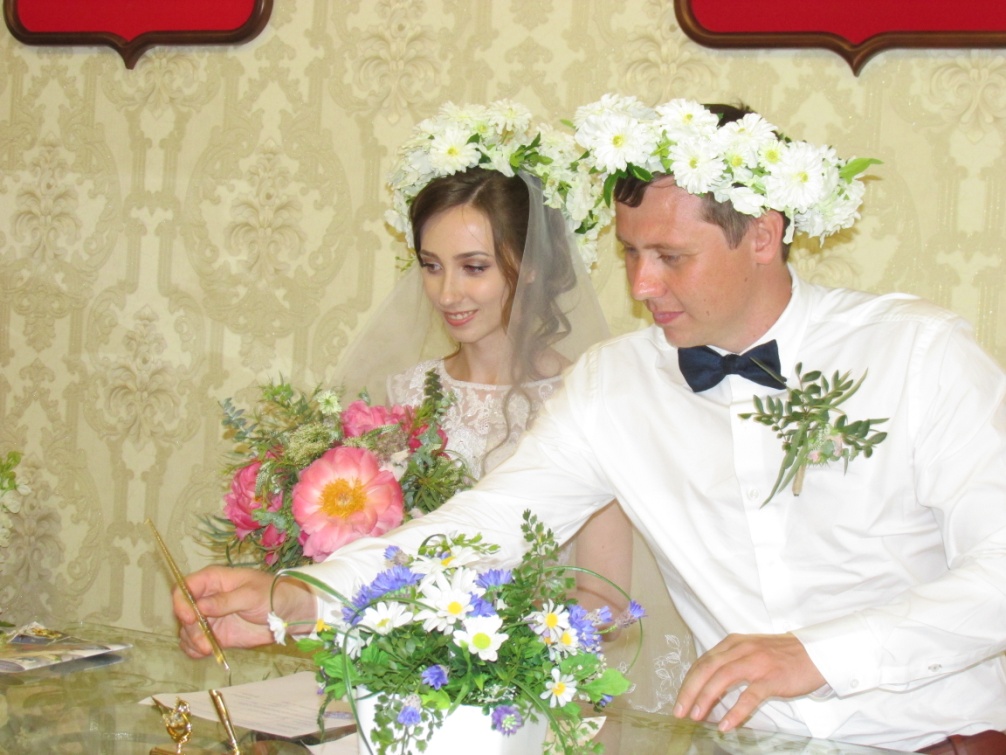 Согласно ст. 11 Семейного кодекса РФ, ст. 27 Федерального закона «Об актах гражданского состояния» государственная регистрация заключения брака производится органом ЗАГС по истечении месячного срока со дня подачи заявления о заключении брака. Лица, желающие вступить в брак, могут подавать заявление о заключении брака на выбранную дату в течение всего года, но не позднее, чем за месяц.Согласно Статье 112 Трудового кодекса Российской Федерации установлены следующие нерабочие праздничные дни в Российской Федерации:1, 2, 3, 4, 5, 6 и 8 января - Новогодние каникулы;7 января - Рождество Христово;23 февраля - День защитника Отечества;8 марта - Международный женский день;1 мая - Праздник Весны и Труда;9 мая - День Победы;12 июня - День России;4 ноября - День народного единства.Согласно статье 6 Трудового кодекса Российской Федерации законами и иными нормативно-правовыми актами органов государственной власти субъектов Российской Федерации могут быть установлены дополнительные нерабочие праздничные дни. Соответствующая норма содержится также в Постановлении Президиума Верховного Суда РФ от 21.12.2011 N 20-ПВ11 и в пункте 8 письма Минтруда России от 10.07.2003 N 1139-21.Дополнительно нерабочими праздничными днями могут объявляться религиозные праздники в порядке, предусмотренном ч. 7 ст. 4 Федерального закона 26.09.1997 N 125-ФЗ.Перенос выходных днейВ соответствии с частью пятой статьи 112 ТК РФ в целях рационального использования работниками выходных и нерабочих праздничных дней выходные дни могут переноситься на другие дни федеральным законом или нормативным правовым актом Правительства Российской Федерации.В 2017 году в соответствии с Постановлением Правительства РФ от 04.08.2016 N 756 "О переносе выходных дней в 2017 году" перенесены следующие выходные дни:с воскресенья 1 января на пятницу 24 февраля;с субботы 7 января на понедельник 8 мая.Частью второй статьи 112 ТК РФ определено, что при совпадении выходного и нерабочего праздничного дней выходной день переносится на следующий после праздничного рабочий день, за исключением выходных дней, совпадающих с нерабочими праздничными днями с 1 по 8 января. Два выходных дня из числа вышеуказанных выходных дней (т.е. с 1 по 8 января) на другие дни в очередном календарном году переносит Правительство Российской Федерации.Поскольку Постановлением Правительства РФ от 04.08.2016 N 756 в 2017 году перенесены два выходных дня (1 января и 7 января), то автоматически 8 января 2017 года не переносится на следующий после праздничного рабочий день.Дата государственной регистрации бракаПоследняя дата подачи заявления о заключении бракаЯнварь 2017 годаЯнварь 2017 года10 января8 декабря 2016 г.с 11 по14 января9 декабря 2016 г.17 января                 15 декабря 2016 г.с 18 по 21 января16 декабря 2016 г.24 января22 декабря 2016 г.с 25 по 28 января23 декабря 2016 г.31 января29 декабря 2016 г.Февраль 2017 годаФевраль 2017 годас 1 по 11 февраля30 декабря 2016 г.14 февраля12 января 2017 г.с 15 по 18 февраля13 января 2017 г.21 февраля19 января 2017 г.22 февраля20 января 2017 г.25 февраля20 января 2017 г.28 февраля26 января 2017 г.Март 2017 годаМарт 2017 года 1 марта27 января 2017 г.2 марта31 января 2017 г.3 марта1 февраля 2017 г.4 марта2 февраля 2017 г.7 марта3 февраля 2017 г.9 марта7 февраля 2017 г.10 марта8 февраля 2017 г.11 марта9 февраля 2017 г.с 14 по 15 марта10 февраля 2017 г.16 марта14 февраля 2017 г.17 марта15 февраля 2017 г.18 марта16 февраля 2017 г.с 21 по 22 марта17 февраля 2017 г.23 марта21 февраля 2017 г.с 24 по 25 мартас 28 по 31 марта22 февраля 2017 г.Апрель 2017 годаАпрель 2017 года  1 апреля22 февраля 2017 г.4 апреля2 марта 2017 г.с 5 по 8 апреля3 марта 2017 г.11 апреля9 марта 2017 г.с 12 по 15 апреля10 марта 2017 г.18 апреля16 марта 2017 г.с 19 по 22 апреля17 марта 2017 г.25 апреля23 марта 2017 г.с 26 по 29 апреля24 марта 2017 г.Май 2017 годаМай 2017 годас 3 по 5 мая31 марта 2017 г.6 мая4 апреля 2017 г.с 10 по 12 мая7 апреля 2017 г.13 мая11 апреля 2017 г.с 16 по 19  мая14 апреля 2017 г.20 мая18 апреля 2017 г.с 23 по 26 мая21 апреля 2017 г.27 мая25 апреля 2017 г.с 30 по 31 мая28 апреля 2017 г.Июнь 2017 годаИюнь 2017 годас 1 по 3 июня28 апреля 2017 г.6 июня4 мая 2017 г.с 7 по 10 июня5 мая 2017 г.с 14 по 17 июня12 мая 2017 г.20 июня18 мая 2017 г.с 21 по 24 июня19 мая 2017 г.27 июня25 мая 2017 г.с 28 по 30 июня26 мая 2017 г.Июль 2017 годаИюль 2017 года1 июля30 мая 2017 г.с 4 по 7 июля2 июня 2017 г.8 июля6 июня 2017 г.с 11 по 15 июля9 июня 2017 г.с 18 по 21 июля16 июня 2017 г.22 июля20 июня 2017 г.с 25 по 28 июля23 июня 2017 г.29 июля27 июня 2017 г.Август 2017 годаАвгуст 2017 года1 августа29 июня 2017 г.с 2 по 5 августа30 июня 2017 г.8 августа6 июля 2017 г.с 9 по 12 августа7 июля 2017 г.15 августа13 июля 2017 г.с 16 по 19 августа14 июля 2017 г.22 августа 20 июля 2017 г.с 23 по 26 августа21 июля 2017 г.29 августа27 июля 2017 г.с 30 по 31 августа28 июля 2017 г.Сентябрь 2017 годаСентябрь 2017 годас 1 по 2 сентября28 июля 2017 г.5 сентября3 августа 2017 г.с 6 по 9 сентября4 августа 2017 г.12 сентября10 августа 2017 г.с 13 по 16 сентября11 августа 2017 г.19 сентября17 августа 2017 г.с 20 по 23 сентября18 августа 2017 г.26 сентября24 августа 2017 г.с 27 по 30 сентября25 августа 2017 г.Октябрь 2017 годаОктябрь 2017 годас 3 по 6 октября1 сентября 2017 г.7 октября5 сентября 2017 г.с 10 по 13 октября8 сентября 2017 г.14 октября12 сентября 2017 г.с 17 по 20 октября15 сентября 2017 г.21 октября19 сентября 2017 г.с 24 по 27 октября22 сентября 2017 г.28 октября26 сентября 2017 г.31 октября28 сентября 2017 г.Ноябрь 2017 годаНоябрь 2017 годас 1 по 3 ноября29 сентября 2017 г.7 ноября5 октября 2017 г.с 8 по 11 ноября6 октября 2017 г.14 ноября12 октября 2017 г.с 15 по 18 ноября13 октября 2017 г.21 ноября19 октября 2017 г.с 22 по 25 ноября20 октября 2017 г.28 ноября26 октября 2017 г.с 29 по 30 ноября27 октября 2017 г.Декабрь 2017 годаДекабрь 2017 года                        1 декабря27 октября 2017 г.2 декабря31 октября 2017 г.с 5 по 8 декабря3 ноября 2017 г.9 декабря7 ноября 2017 г.с 12 по 15 декабря10 ноября 2017 г.16 декабря14 ноября 2017 г.с 19 по 22 декабря17 ноября 2017 г.23 декабря21 ноября 2017 г.с 26 по 29 декабря24 ноября 2017 г.30 декабря28 ноября 2017 г.